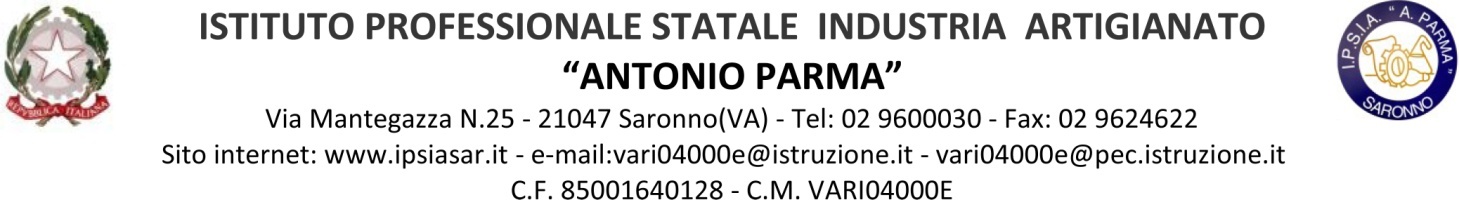 PIANO DI LAVORO ANNUALE  2021-2022              Quadro d’insieme dei moduli didatticiGli alunni sono in Alternanza scuola lavoro dalla seconda settimana di settembre alla quarta di settembre.Descrizione in dettaglio di modulo RIPASSOIL CONTRATTO IN GENERALEDescrizione in dettaglio di modulo 1IL CONTRATTO DI LAVORODescrizione in dettaglio di modulo 2I PRINCIPALI CONTRATTI TIPICI E ATIPICIDescrizione in dettaglio di modulo 3ECONOMIA POLITICA E INFORMAZIONE ECONOMICADescrizione in dettaglio di modulo 4LA LEGISLAZIONE SOCIALEDocenteAGRESTIClasseQUINTA COMMERCIALE QUINTA COMMERCIALE QUINTA COMMERCIALE MateriaDIRITTO - ECONOMIADIRITTO - ECONOMIADIRITTO - ECONOMIA  Durata del corso 
   132        (h/sett 4)N.Titolo modulo didatticoCompetenzaCod.Tempi 
(ore - sett. periodo)1RIPASSO Valutare fatti ed orientare i propri comportamenti in base ad un sistema di valori coerenti con i principi della Costituzione e con le carte internazionali dei diritti umaniC.88 h / 2  sett.
prima di ott. seconda ott.2DIRITTO CITTADINANZA E COSTITUZIONEIL CONTRATTO DI LAVOROValutare fatti ed orientare i propri comportamenti in base ad un sistema di valori coerenti con i principi della Costituzione e con le carte internazionali dei diritti umani C.820 h / 5 sett.
terza ott.
quarta  NOV.3CITTADINANZA E COSTITUZIONEI PRINCIPALI CONTRATTI TIPICI E ATIPICI Utilizzare i principali concetti relativi all’economia e all’organizzazione  dei processi produttivi e dei servizi C.828 h / 7 sett.
prima dic. quarta genn.4CITTADINANZA E COSTITUZIONE    LA LEGISLAZIONE SOCIALEValutare fatti ed orientare i propri comportamenti in base ad un sistema di valori coerenti con i principi della Costituzione e con le carte internazionali dei diritti umani C.932 h / 8 sett.
prima di febb. 
quarta di marzo5ECONOMIA POLITICA ED INFORMAZIONE ECONOMICAValutare fatti ed orientare i propri comportamenti in base ad un sistema di valori coerenti con i principi della Costituzione e con le carte internazionali dei diritti umani C.916 h /4 sett.
seconda di aprile seconda di maggioPrerequisitiConoscenza dei concetti di obbligazione e di rapporto giuridico – Conoscenza dei soggetti del diritto e delle loro capacità – Conoscenza delle principali situazioni giuridiche soggettive – Conoscenza degli istituti a protezione degli incapaciContenutiL’autonomia contrattuale – L’accordo e la conclusione del contratto – Causa, oggetto e forma del contratto – Gli elementi accidentali del contratto – Gli effetti del contratto – La nullità del contratto – L’annullabilità del contratto – I vizi della volontà – La rescissione del contratto – La risoluzione del contrattoMetodologiaLezione frontale e partecipataStrumenti / attrezzatureLibro di testo, schede e schemi forniti dal docente, eventualmente documenti reperiti in rete. Utilizzo della LIMVerificheVerifica formativa :  domande individuali di puntualizzazioneVerifica sommativa :  interrogazione e/o prova semistrutturataCriteri di valutazioneQuelli definiti in sede di Dipartimento Fase di recuperoRevisione individuale in itinere. Fermo programma a fine periodoPrerequisitiTeoria generale del contratto ContenutiIl contratto di lavoro: caratteristiche, diritti e tipologie e riforme degli ultimi anni (CITTADINANZA E COSTITUTZIONE)MetodologiaLezione frontale e partecipata. DADStrumenti / attrezzatureLibro di testo, schede e schemi forniti dal docente, eventualmente documenti reperiti in rete. Utilizzo della LIMVerificheVerifica formativa :  domande individuali di puntualizzazioneVerifica sommativa :  interrogazione e/o prova semistrutturataCriteri di valutazioneQuelli definiti in sede di Dipartimento Fase di recuperoRevisione individuale in itinere. Fermo programma a fine periodoPrerequisitiConoscenza dei concetti di obbligazione e di rapporto giuridico – Conoscenza dei soggetti del diritto e delle loro capacità – Conoscenza delle principali situazioni giuridiche soggettive – Conoscenza degli istituti a protezione degli incapaciContenutiI principali contratti tipici ( vendita, locazione, comodato e mutuo, somministrazione) – I principali contratti di impresa ( trasporto, deposito,  assicurazione, leasing, franchising, contratti di informatica, pubblicità, marketing) – MetodologiaLezione frontale e partecipataStrumenti / attrezzatureLibro di testo, schede e schemi forniti dal docente, eventualmente documenti reperiti in rete. Utilizzo della LIMVerificheVerifica formativa :  domande individuali di puntualizzazioneVerifica sommativa :  interrogazione e/o prova semistrutturataCriteri di valutazioneQuelli definiti in sede di Dipartimento Fase di recuperoRevisione individuale in itinere. Fermo programma a fine periodoPrerequisitiNozioni di microeconomia e macroeconomia politicaContenutiL’importanza dell’informazione economica – L’Istat – I dati della contabilità nazionale – Il prodotto nazionale ed interno – Il reddito nazionale – I documenti della contabilità nazionale – Gli indicatori dello sviluppo – Gli indicatori della finanza pubblica – I documenti della programmazione pubblica  MetodologiaLezione frontale e partecipata. DADStrumenti / attrezzatureLibro di testo, schede e schemi forniti dal docente, eventualmente documenti reperiti in rete. Utilizzo della LIMVerificheVerifica formativa :  domande individuali di puntualizzazioneVerifica sommativa :  interrogazione e/o prova semistrutturataCriteri di valutazioneQuelli definiti in sede di Dipartimento Fase di recuperoRevisione individuale in itinere. Fermo programma a fine periodo.PrerequisitiConoscenza del rapporto obbligatorio – Conoscenza del contenuto del rapporto di lavoro subordinato – Caratteri essenziali del contratto di assicurazione – Lineamenti di diritto pubblico e costituzionale ContenutiIl sistema di sicurezza sociale – Il sistema della previdenza – Le prestazioni previdenziali per la perdita della capacità di lavorare – Le prestazioni a sostegno del reddito – L’assicurazione contro gli infortuni e malattie professionali – La tutela del lavoro femminile – L’integrazione lavorativa – L’assistenza sociale – la legislazione in materia di sicurezza sul lavoro: richiami - MetodologiaLezione frontale e partecipata. DADStrumenti / attrezzatureLibro di testo, schede e schemi forniti dal docente, eventualmente documenti reperiti in rete. Utilizzo della LIMVerificheVerifica formativa :  domande individuali di puntualizzazioneVerifica sommativa :  interrogazione e/o prova semistrutturataCriteri di valutazioneQuelli definiti in sede di Dipartimento Fase di recuperoRevisione individuale in itinere. Fermo programma a fine periodo